鈴鹿商工会議所 中小企業相談所 行ＦＡＸ（０５９）３８３－７６６７『鈴鹿ベルスピード融資 ご相談票』本制度をご利用又はご相談されたい方は、必要事項をご記入の上、ＦＡＸにてご送付下さい。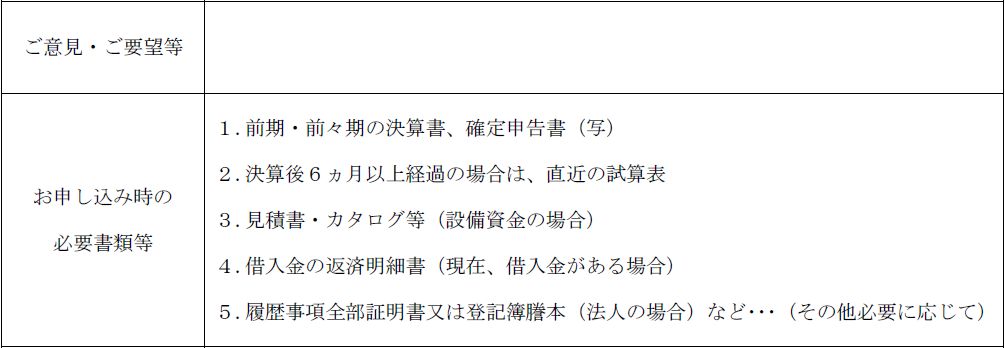 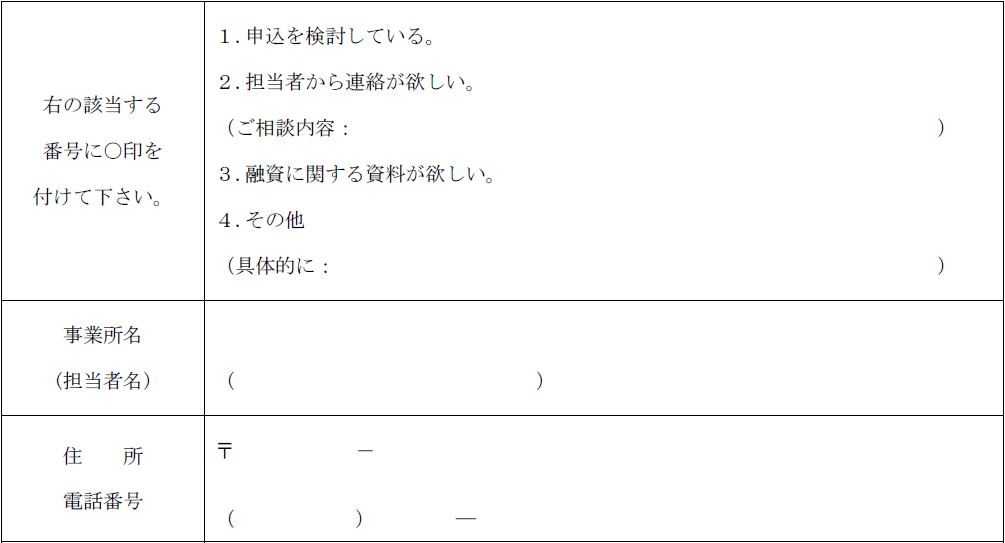 